３歳のお誕生日を迎える子どもさんを村の広報紙に載せませんか？　３歳になる子どもさんを村の広報紙に掲載します。南阿蘇村に住所がある子どもさんが対象です。掲載を希望する場合は、誕生日の前月５日までに下記内容を記入の上、写真を添えて役場政策企画課（役場２階）または、通園している保育園にご提出ください。お早めの申し込みも受け付けています。【メールで提出する場合】　下記内容と写真データを、役場政策企画課《 skikaku@vill.minamiaso.lg.jp 》まで送信してください。メールでご提出の場合、まずはお電話でご連絡ください。①子どもさんの氏名（ふりがな）②性別③子どもさんの誕生日④保護者氏名⑤行政区⑥ひと言コメント⑦連絡先⑧写真返却について　　　　返却してほしい　・　返却は不要（※保管期限後、処分）　　　　　　　　　　　　　　　　↓⑨写真返却先住所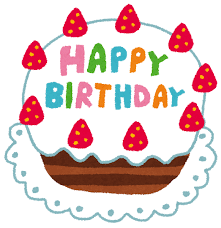 